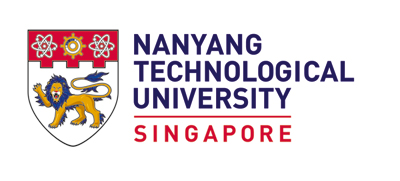 Application Form (Research Staff Positions)Application Form (Research Staff Positions) 1Research staff may request that their "Preferred Names" be different from their legal names of record. The "Preferred Name" is used for services such as email, display in directories, etc. NTU reserves the right to deny any preferred name that is deemed inappropriate.This form may take you 15 minutes to complete.This form may take you 15 minutes to complete.You will need the following information to complete the form:You will need the following information to complete the form:•Your identity card number (applicable for Singapore/Malaysia Citizens and SPR)•Your UIN number and date of issue (applicable for SPR)•Your FIN number and date of issue (applicable for Non-Singapore Citizens/Residents)•Your family members’ personal details•Your educational records and qualifications and date obtained•Your employment records including your last drawn gross monthly salaryRecent photograph of applicantPlease submit your completed form with full curriculum vitae to: HR (Research & MSO), Nanyang Technological University 42 Nanyang Avenue, Student Services Centre Level 5, S639815Please submit your completed form with full curriculum vitae to: HR (Research & MSO), Nanyang Technological University 42 Nanyang Avenue, Student Services Centre Level 5, S639815Please submit your completed form with full curriculum vitae to: HR (Research & MSO), Nanyang Technological University 42 Nanyang Avenue, Student Services Centre Level 5, S639815Please submit your completed form with full curriculum vitae to: HR (Research & MSO), Nanyang Technological University 42 Nanyang Avenue, Student Services Centre Level 5, S639815Please submit your completed form with full curriculum vitae to: HR (Research & MSO), Nanyang Technological University 42 Nanyang Avenue, Student Services Centre Level 5, S639815Please submit your completed form with full curriculum vitae to: HR (Research & MSO), Nanyang Technological University 42 Nanyang Avenue, Student Services Centre Level 5, S639815Please submit your completed form with full curriculum vitae to: HR (Research & MSO), Nanyang Technological University 42 Nanyang Avenue, Student Services Centre Level 5, S639815Please submit your completed form with full curriculum vitae to: HR (Research & MSO), Nanyang Technological University 42 Nanyang Avenue, Student Services Centre Level 5, S639815Please submit your completed form with full curriculum vitae to: HR (Research & MSO), Nanyang Technological University 42 Nanyang Avenue, Student Services Centre Level 5, S639815Please submit your completed form with full curriculum vitae to: HR (Research & MSO), Nanyang Technological University 42 Nanyang Avenue, Student Services Centre Level 5, S639815Please submit your completed form with full curriculum vitae to: HR (Research & MSO), Nanyang Technological University 42 Nanyang Avenue, Student Services Centre Level 5, S639815Please submit your completed form with full curriculum vitae to: HR (Research & MSO), Nanyang Technological University 42 Nanyang Avenue, Student Services Centre Level 5, S639815Please submit your completed form with full curriculum vitae to: HR (Research & MSO), Nanyang Technological University 42 Nanyang Avenue, Student Services Centre Level 5, S639815Please submit your completed form with full curriculum vitae to: HR (Research & MSO), Nanyang Technological University 42 Nanyang Avenue, Student Services Centre Level 5, S639815Please submit your completed form with full curriculum vitae to: HR (Research & MSO), Nanyang Technological University 42 Nanyang Avenue, Student Services Centre Level 5, S639815Please submit your completed form with full curriculum vitae to: HR (Research & MSO), Nanyang Technological University 42 Nanyang Avenue, Student Services Centre Level 5, S639815Please submit your completed form with full curriculum vitae to: HR (Research & MSO), Nanyang Technological University 42 Nanyang Avenue, Student Services Centre Level 5, S639815Please submit your completed form with full curriculum vitae to: HR (Research & MSO), Nanyang Technological University 42 Nanyang Avenue, Student Services Centre Level 5, S6398151.  GENERAL INFORMATION1.  GENERAL INFORMATION1.  GENERAL INFORMATION1.  GENERAL INFORMATION1.  GENERAL INFORMATION1.  GENERAL INFORMATION1.  GENERAL INFORMATION1.  GENERAL INFORMATION1.  GENERAL INFORMATION1.  GENERAL INFORMATION1.  GENERAL INFORMATION1.  GENERAL INFORMATION1.  GENERAL INFORMATION1.  GENERAL INFORMATION1.  GENERAL INFORMATION1.  GENERAL INFORMATION1.  GENERAL INFORMATION1.  GENERAL INFORMATIONPosition applying / considered for : Position applying / considered for : Position applying / considered for : Position applying / considered for : Position applying / considered for : Position applying / considered for : School/Centre:       School/Centre:       School/Centre:       School/Centre:       School/Centre:       School/Centre:       School/Centre:       School/Centre:       School/Centre:       Please state earliest date to commence  work  :        Please state earliest date to commence  work  :        Please state earliest date to commence  work  :        Please indicate where you came to know about the position being applied for:Please indicate where you came to know about the position being applied for:Please indicate where you came to know about the position being applied for:Please indicate where you came to know about the position being applied for:Please indicate where you came to know about the position being applied for:Please indicate where you came to know about the position being applied for:Please indicate where you came to know about the position being applied for:Please indicate where you came to know about the position being applied for:Please indicate where you came to know about the position being applied for:Please indicate where you came to know about the position being applied for:Please indicate where you came to know about the position being applied for:Please indicate where you came to know about the position being applied for:Please indicate where you came to know about the position being applied for:Please indicate where you came to know about the position being applied for:Please indicate where you came to know about the position being applied for:Please indicate where you came to know about the position being applied for:Please indicate where you came to know about the position being applied for:Please indicate where you came to know about the position being applied for: Advertisement in Newspapers / Journals / Others.Name of publication :       Advertisement in Newspapers / Journals / Others.Name of publication :       Advertisement in Newspapers / Journals / Others.Name of publication :       Advertisement in Newspapers / Journals / Others.Name of publication :       Advertisement in Newspapers / Journals / Others.Name of publication :       Advertisement in Newspapers / Journals / Others.Name of publication :       Advertisement in Newspapers / Journals / Others.Name of publication :       Personal Contacts Personal Contacts Personal Contacts Personal Contacts Personal Contacts NTU Website.  NTU Website.  NTU Website.  NTU Website.  Others.  Please specify :    Others.  Please specify :   Are you currently applying for a position in another School in NTU?   No            Yes, please specify School: _____________________________ Are you currently applying for a position in another School in NTU?   No            Yes, please specify School: _____________________________ Are you currently applying for a position in another School in NTU?   No            Yes, please specify School: _____________________________ Are you currently applying for a position in another School in NTU?   No            Yes, please specify School: _____________________________ Are you currently applying for a position in another School in NTU?   No            Yes, please specify School: _____________________________ Are you currently applying for a position in another School in NTU?   No            Yes, please specify School: _____________________________ Are you currently applying for a position in another School in NTU?   No            Yes, please specify School: _____________________________ Are you currently applying for a position in another School in NTU?   No            Yes, please specify School: _____________________________ Are you currently applying for a position in another School in NTU?   No            Yes, please specify School: _____________________________ Are you currently applying for a position in another School in NTU?   No            Yes, please specify School: _____________________________ Are you currently applying for a position in another School in NTU?   No            Yes, please specify School: _____________________________ Are you currently applying for a position in another School in NTU?   No            Yes, please specify School: _____________________________ Are you currently applying for a position in another School in NTU?   No            Yes, please specify School: _____________________________ Are you currently applying for a position in another School in NTU?   No            Yes, please specify School: _____________________________ Are you currently applying for a position in another School in NTU?   No            Yes, please specify School: _____________________________ Are you currently applying for a position in another School in NTU?   No            Yes, please specify School: _____________________________ Are you currently applying for a position in another School in NTU?   No            Yes, please specify School: _____________________________ Are you currently applying for a position in another School in NTU?   No            Yes, please specify School: _____________________________ 2.  PERSONAL PARTICULARS2.  PERSONAL PARTICULARS2.  PERSONAL PARTICULARS2.  PERSONAL PARTICULARS2.  PERSONAL PARTICULARS2.  PERSONAL PARTICULARS2.  PERSONAL PARTICULARS2.  PERSONAL PARTICULARS2.  PERSONAL PARTICULARS2.  PERSONAL PARTICULARS2.  PERSONAL PARTICULARS2.  PERSONAL PARTICULARS2.  PERSONAL PARTICULARS2.  PERSONAL PARTICULARS2.  PERSONAL PARTICULARS2.  PERSONAL PARTICULARS2.  PERSONAL PARTICULARS2.  PERSONAL PARTICULARSFull Name as in Passport / Identity Card (underline Family Name) :Preferred Name1:      Full Name as in Passport / Identity Card (underline Family Name) :Preferred Name1:      Full Name as in Passport / Identity Card (underline Family Name) :Preferred Name1:      Full Name as in Passport / Identity Card (underline Family Name) :Preferred Name1:      Full Name as in Passport / Identity Card (underline Family Name) :Preferred Name1:      Full Name as in Passport / Identity Card (underline Family Name) :Preferred Name1:      Full Name as in Passport / Identity Card (underline Family Name) :Preferred Name1:      Full Name as in Passport / Identity Card (underline Family Name) :Preferred Name1:      Full Name as in Passport / Identity Card (underline Family Name) :Preferred Name1:      Name in Chinese characters, if applicable :Name in Chinese characters, if applicable :Name in Chinese characters, if applicable :Name in Chinese characters, if applicable :Name in Chinese characters, if applicable :Name in Chinese characters, if applicable :Name in Chinese characters, if applicable :Name in Chinese characters, if applicable :Name in Chinese characters, if applicable :Name in Chinese characters, if applicable :Home / Postal Address :      Home / Postal Address :      Home / Postal Address :      Home / Postal Address :      Home / Postal Address :      Home / Postal Address :      Home / Postal Address :      Home / Postal Address :      Home / Postal Address :      Date of  Birth :(dd/mm/yy)       Date of  Birth :(dd/mm/yy)       Date of  Birth :(dd/mm/yy)       Date of  Birth :(dd/mm/yy)       Date of  Birth :(dd/mm/yy)       Date of  Birth :(dd/mm/yy)       Date of  Birth :(dd/mm/yy)       Date of  Birth :(dd/mm/yy)       Ethnic Group :       Ethnic Group :       Home / Postal Address :      Home / Postal Address :      Home / Postal Address :      Home / Postal Address :      Home / Postal Address :      Home / Postal Address :      Home / Postal Address :      Home / Postal Address :      Home / Postal Address :      Country of Birth :      Country of Birth :      Country of Birth :      Country of Birth :      Country of Birth :      Country of Birth :      Country of Birth :      Country of Birth :      Nationality :     Nationality :     Home / Postal Address :      Home / Postal Address :      Home / Postal Address :      Home / Postal Address :      Home / Postal Address :      Home / Postal Address :      Home / Postal Address :      Home / Postal Address :      Home / Postal Address :      Gender :        M                             F                                 Gender :        M                             F                                 Gender :        M                             F                                 Gender :        M                             F                                 Marital Status :      Single                    Married                              Widowed              DivorcedMarital Status :      Single                    Married                              Widowed              DivorcedMarital Status :      Single                    Married                              Widowed              DivorcedMarital Status :      Single                    Married                              Widowed              DivorcedMarital Status :      Single                    Married                              Widowed              DivorcedMarital Status :      Single                    Married                              Widowed              DivorcedOffice Tel No:                                    Office Tel No:                                    Office Tel No:                                    Office Tel No:                                    Home :                                    Home :                                    Home :                                    Home :                                    Home :                                    Handphone :                                               Handphone :                                               Handphone :                                               Handphone :                                               Handphone :                                               E-mail Address :          E-mail Address :          E-mail Address :          E-mail Address :          For Singapore Citizen:Identity Card No. : For Singapore Citizen:Identity Card No. : For  Permanent  Resident (Please attach a copy of Entry permit) :UIN :                       Date of  SPR issued : (dd/mm/yy)             For  Permanent  Resident (Please attach a copy of Entry permit) :UIN :                       Date of  SPR issued : (dd/mm/yy)             For  Permanent  Resident (Please attach a copy of Entry permit) :UIN :                       Date of  SPR issued : (dd/mm/yy)             For  Permanent  Resident (Please attach a copy of Entry permit) :UIN :                       Date of  SPR issued : (dd/mm/yy)             For  Permanent  Resident (Please attach a copy of Entry permit) :UIN :                       Date of  SPR issued : (dd/mm/yy)             For  Permanent  Resident (Please attach a copy of Entry permit) :UIN :                       Date of  SPR issued : (dd/mm/yy)             For  Permanent  Resident (Please attach a copy of Entry permit) :UIN :                       Date of  SPR issued : (dd/mm/yy)             Foreigner:   Type of Singapore Immigration Pass you are currently holding:	Employment Pass		Student Pass	Long |term Social Visit Pass	Short Term Social Visit Pass		Dependant’s PassFIN Number :                           Date of Expiry : (dd/mm/yy)          Passport No. :                          Date of Expiry : (dd/mm/yy)          Foreigner:   Type of Singapore Immigration Pass you are currently holding:	Employment Pass		Student Pass	Long |term Social Visit Pass	Short Term Social Visit Pass		Dependant’s PassFIN Number :                           Date of Expiry : (dd/mm/yy)          Passport No. :                          Date of Expiry : (dd/mm/yy)          Foreigner:   Type of Singapore Immigration Pass you are currently holding:	Employment Pass		Student Pass	Long |term Social Visit Pass	Short Term Social Visit Pass		Dependant’s PassFIN Number :                           Date of Expiry : (dd/mm/yy)          Passport No. :                          Date of Expiry : (dd/mm/yy)          Foreigner:   Type of Singapore Immigration Pass you are currently holding:	Employment Pass		Student Pass	Long |term Social Visit Pass	Short Term Social Visit Pass		Dependant’s PassFIN Number :                           Date of Expiry : (dd/mm/yy)          Passport No. :                          Date of Expiry : (dd/mm/yy)          Foreigner:   Type of Singapore Immigration Pass you are currently holding:	Employment Pass		Student Pass	Long |term Social Visit Pass	Short Term Social Visit Pass		Dependant’s PassFIN Number :                           Date of Expiry : (dd/mm/yy)          Passport No. :                          Date of Expiry : (dd/mm/yy)          Foreigner:   Type of Singapore Immigration Pass you are currently holding:	Employment Pass		Student Pass	Long |term Social Visit Pass	Short Term Social Visit Pass		Dependant’s PassFIN Number :                           Date of Expiry : (dd/mm/yy)          Passport No. :                          Date of Expiry : (dd/mm/yy)          Foreigner:   Type of Singapore Immigration Pass you are currently holding:	Employment Pass		Student Pass	Long |term Social Visit Pass	Short Term Social Visit Pass		Dependant’s PassFIN Number :                           Date of Expiry : (dd/mm/yy)          Passport No. :                          Date of Expiry : (dd/mm/yy)          Foreigner:   Type of Singapore Immigration Pass you are currently holding:	Employment Pass		Student Pass	Long |term Social Visit Pass	Short Term Social Visit Pass		Dependant’s PassFIN Number :                           Date of Expiry : (dd/mm/yy)          Passport No. :                          Date of Expiry : (dd/mm/yy)          Foreigner:   Type of Singapore Immigration Pass you are currently holding:	Employment Pass		Student Pass	Long |term Social Visit Pass	Short Term Social Visit Pass		Dependant’s PassFIN Number :                           Date of Expiry : (dd/mm/yy)          Passport No. :                          Date of Expiry : (dd/mm/yy)          Foreigner:   Type of Singapore Immigration Pass you are currently holding:	Employment Pass		Student Pass	Long |term Social Visit Pass	Short Term Social Visit Pass		Dependant’s PassFIN Number :                           Date of Expiry : (dd/mm/yy)          Passport No. :                          Date of Expiry : (dd/mm/yy)          Full-time national service records :  (If male  Citizen or Permanent Resident of Singapore, please attach a copy of the Certificate of Conduct/Service)Have you been exempted from full-time National Service?            Yes/No           (If yes, please attach a copy of the exemption notice)Full-time national service records :  (If male  Citizen or Permanent Resident of Singapore, please attach a copy of the Certificate of Conduct/Service)Have you been exempted from full-time National Service?            Yes/No           (If yes, please attach a copy of the exemption notice)Full-time national service records :  (If male  Citizen or Permanent Resident of Singapore, please attach a copy of the Certificate of Conduct/Service)Have you been exempted from full-time National Service?            Yes/No           (If yes, please attach a copy of the exemption notice)Full-time national service records :  (If male  Citizen or Permanent Resident of Singapore, please attach a copy of the Certificate of Conduct/Service)Have you been exempted from full-time National Service?            Yes/No           (If yes, please attach a copy of the exemption notice)Full-time national service records :  (If male  Citizen or Permanent Resident of Singapore, please attach a copy of the Certificate of Conduct/Service)Have you been exempted from full-time National Service?            Yes/No           (If yes, please attach a copy of the exemption notice)Full-time national service records :  (If male  Citizen or Permanent Resident of Singapore, please attach a copy of the Certificate of Conduct/Service)Have you been exempted from full-time National Service?            Yes/No           (If yes, please attach a copy of the exemption notice)Full-time national service records :  (If male  Citizen or Permanent Resident of Singapore, please attach a copy of the Certificate of Conduct/Service)Have you been exempted from full-time National Service?            Yes/No           (If yes, please attach a copy of the exemption notice)Full-time national service records :  (If male  Citizen or Permanent Resident of Singapore, please attach a copy of the Certificate of Conduct/Service)Have you been exempted from full-time National Service?            Yes/No           (If yes, please attach a copy of the exemption notice)Full-time national service records :  (If male  Citizen or Permanent Resident of Singapore, please attach a copy of the Certificate of Conduct/Service)Have you been exempted from full-time National Service?            Yes/No           (If yes, please attach a copy of the exemption notice)Full-time national service records :  (If male  Citizen or Permanent Resident of Singapore, please attach a copy of the Certificate of Conduct/Service)Have you been exempted from full-time National Service?            Yes/No           (If yes, please attach a copy of the exemption notice)Full-time national service records :  (If male  Citizen or Permanent Resident of Singapore, please attach a copy of the Certificate of Conduct/Service)Have you been exempted from full-time National Service?            Yes/No           (If yes, please attach a copy of the exemption notice)Full-time national service records :  (If male  Citizen or Permanent Resident of Singapore, please attach a copy of the Certificate of Conduct/Service)Have you been exempted from full-time National Service?            Yes/No           (If yes, please attach a copy of the exemption notice)Full-time national service records :  (If male  Citizen or Permanent Resident of Singapore, please attach a copy of the Certificate of Conduct/Service)Have you been exempted from full-time National Service?            Yes/No           (If yes, please attach a copy of the exemption notice)Full-time national service records :  (If male  Citizen or Permanent Resident of Singapore, please attach a copy of the Certificate of Conduct/Service)Have you been exempted from full-time National Service?            Yes/No           (If yes, please attach a copy of the exemption notice)Full-time national service records :  (If male  Citizen or Permanent Resident of Singapore, please attach a copy of the Certificate of Conduct/Service)Have you been exempted from full-time National Service?            Yes/No           (If yes, please attach a copy of the exemption notice)Full-time national service records :  (If male  Citizen or Permanent Resident of Singapore, please attach a copy of the Certificate of Conduct/Service)Have you been exempted from full-time National Service?            Yes/No           (If yes, please attach a copy of the exemption notice)Full-time national service records :  (If male  Citizen or Permanent Resident of Singapore, please attach a copy of the Certificate of Conduct/Service)Have you been exempted from full-time National Service?            Yes/No           (If yes, please attach a copy of the exemption notice)Full-time national service records :  (If male  Citizen or Permanent Resident of Singapore, please attach a copy of the Certificate of Conduct/Service)Have you been exempted from full-time National Service?            Yes/No           (If yes, please attach a copy of the exemption notice)Countries in which you have resided during the past 5 years :Countries in which you have resided during the past 5 years :Countries in which you have resided during the past 5 years :Countries in which you have resided during the past 5 years :Countries in which you have resided during the past 5 years :Countries in which you have resided during the past 5 years :Countries in which you have resided during the past 5 years :Countries in which you have resided during the past 5 years :Countries in which you have resided during the past 5 years :Countries in which you have resided during the past 5 years :Countries in which you have resided during the past 5 years :Countries in which you have resided during the past 5 years :Countries in which you have resided during the past 5 years :Countries in which you have resided during the past 5 years :Countries in which you have resided during the past 5 years :Countries in which you have resided during the past 5 years :Countries in which you have resided during the past 5 years :Countries in which you have resided during the past 5 years :From (dd/mm/yy)From (dd/mm/yy)From (dd/mm/yy)From (dd/mm/yy)From (dd/mm/yy)To (dd/mm/yy)To (dd/mm/yy)To (dd/mm/yy)To (dd/mm/yy)To (dd/mm/yy)AddressAddressAddressAddressAddressAddressAddressAddress3.  FAMILY BACKGROUND3.  FAMILY BACKGROUND3.  FAMILY BACKGROUND3.  FAMILY BACKGROUND3.  FAMILY BACKGROUND3.  FAMILY BACKGROUND3.  FAMILY BACKGROUND3.  FAMILY BACKGROUND3.  FAMILY BACKGROUND3.  FAMILY BACKGROUND3.  FAMILY BACKGROUND3.  FAMILY BACKGROUND3.  FAMILY BACKGROUND3.  FAMILY BACKGROUND3.  FAMILY BACKGROUND3.  FAMILY BACKGROUND3.  FAMILY BACKGROUND3.  FAMILY BACKGROUNDFull NameFull NameDate(dd/mm/yy) &  Place of BirthDate(dd/mm/yy) &  Place of BirthDate(dd/mm/yy) &  Place of BirthDate(dd/mm/yy) &  Place of BirthDate(dd/mm/yy) &  Place of BirthNationalityNationalityNationalityOccupation / EmployerOccupation / EmployerOccupation / EmployerOccupation / EmployerPresent AddressPresent AddressPresent AddressFatherMotherSpouseChild(ren)4.  EDUCATION   (List institutions / universities attended.  Please attach relevant copies of certificates / transcripts.)4.  EDUCATION   (List institutions / universities attended.  Please attach relevant copies of certificates / transcripts.)4.  EDUCATION   (List institutions / universities attended.  Please attach relevant copies of certificates / transcripts.)4.  EDUCATION   (List institutions / universities attended.  Please attach relevant copies of certificates / transcripts.)4.  EDUCATION   (List institutions / universities attended.  Please attach relevant copies of certificates / transcripts.)4.  EDUCATION   (List institutions / universities attended.  Please attach relevant copies of certificates / transcripts.)4.  EDUCATION   (List institutions / universities attended.  Please attach relevant copies of certificates / transcripts.)4.  EDUCATION   (List institutions / universities attended.  Please attach relevant copies of certificates / transcripts.)4.  EDUCATION   (List institutions / universities attended.  Please attach relevant copies of certificates / transcripts.)4.  EDUCATION   (List institutions / universities attended.  Please attach relevant copies of certificates / transcripts.)4.  EDUCATION   (List institutions / universities attended.  Please attach relevant copies of certificates / transcripts.)4.  EDUCATION   (List institutions / universities attended.  Please attach relevant copies of certificates / transcripts.)4.  EDUCATION   (List institutions / universities attended.  Please attach relevant copies of certificates / transcripts.)4.  EDUCATION   (List institutions / universities attended.  Please attach relevant copies of certificates / transcripts.)4.  EDUCATION   (List institutions / universities attended.  Please attach relevant copies of certificates / transcripts.)FromFromFromToToToSchools / Institutions / Universities attendedSchools / Institutions / Universities attendedSchools / Institutions / Universities attendedSchools / Institutions / Universities attendedSchools / Institutions / Universities attendedQualifications Obtained 
(e.g. Honours Degree)Qualifications Obtained 
(e.g. Honours Degree)Qualifications Obtained 
(e.g. Honours Degree)Qualifications Obtained 
(e.g. Honours Degree)Languages  (Please state languages and proficiency level i.e. excellent, good, fair, poor)Languages  (Please state languages and proficiency level i.e. excellent, good, fair, poor)Languages  (Please state languages and proficiency level i.e. excellent, good, fair, poor)Languages  (Please state languages and proficiency level i.e. excellent, good, fair, poor)Languages  (Please state languages and proficiency level i.e. excellent, good, fair, poor)Languages  (Please state languages and proficiency level i.e. excellent, good, fair, poor)Languages  (Please state languages and proficiency level i.e. excellent, good, fair, poor)Languages  (Please state languages and proficiency level i.e. excellent, good, fair, poor)Languages  (Please state languages and proficiency level i.e. excellent, good, fair, poor)Languages  (Please state languages and proficiency level i.e. excellent, good, fair, poor)Languages  (Please state languages and proficiency level i.e. excellent, good, fair, poor)Languages  (Please state languages and proficiency level i.e. excellent, good, fair, poor)Languages  (Please state languages and proficiency level i.e. excellent, good, fair, poor)Languages  (Please state languages and proficiency level i.e. excellent, good, fair, poor)Languages  (Please state languages and proficiency level i.e. excellent, good, fair, poor)Written :          Written :          Written :          Written :          Written :          Written :          Written :          Written :          Spoken :          Spoken :          Spoken :          Spoken :          Spoken :          Spoken :          Spoken :          5.  EMPLOYMENT HISTORY   (Please list  in chronological order  & provide documentary evidence wherever applicable)5.  EMPLOYMENT HISTORY   (Please list  in chronological order  & provide documentary evidence wherever applicable)5.  EMPLOYMENT HISTORY   (Please list  in chronological order  & provide documentary evidence wherever applicable)5.  EMPLOYMENT HISTORY   (Please list  in chronological order  & provide documentary evidence wherever applicable)5.  EMPLOYMENT HISTORY   (Please list  in chronological order  & provide documentary evidence wherever applicable)5.  EMPLOYMENT HISTORY   (Please list  in chronological order  & provide documentary evidence wherever applicable)5.  EMPLOYMENT HISTORY   (Please list  in chronological order  & provide documentary evidence wherever applicable)5.  EMPLOYMENT HISTORY   (Please list  in chronological order  & provide documentary evidence wherever applicable)5.  EMPLOYMENT HISTORY   (Please list  in chronological order  & provide documentary evidence wherever applicable)5.  EMPLOYMENT HISTORY   (Please list  in chronological order  & provide documentary evidence wherever applicable)5.  EMPLOYMENT HISTORY   (Please list  in chronological order  & provide documentary evidence wherever applicable)5.  EMPLOYMENT HISTORY   (Please list  in chronological order  & provide documentary evidence wherever applicable)5.  EMPLOYMENT HISTORY   (Please list  in chronological order  & provide documentary evidence wherever applicable)5.  EMPLOYMENT HISTORY   (Please list  in chronological order  & provide documentary evidence wherever applicable)5.  EMPLOYMENT HISTORY   (Please list  in chronological order  & provide documentary evidence wherever applicable)DatesDatesDatesDatesPosition heldPosition heldPosition heldOrganisation’s / Employer’sName and AddressOrganisation’s / Employer’sName and AddressOrganisation’s / Employer’sName and AddressLast Drawn Basic Monthly SalaryLast Drawn Basic Monthly SalaryLast Drawn Basic Monthly SalaryReason for LeavingServiceReason for LeavingServiceFromFromToToPosition heldPosition heldPosition heldOrganisation’s / Employer’sName and AddressOrganisation’s / Employer’sName and AddressOrganisation’s / Employer’sName and AddressLast Drawn Basic Monthly SalaryLast Drawn Basic Monthly SalaryLast Drawn Basic Monthly SalaryReason for LeavingServiceReason for LeavingService6. CHARACTER REFEREES   (Name 3 persons who are not your relatives)6. CHARACTER REFEREES   (Name 3 persons who are not your relatives)6. CHARACTER REFEREES   (Name 3 persons who are not your relatives)6. CHARACTER REFEREES   (Name 3 persons who are not your relatives)6. CHARACTER REFEREES   (Name 3 persons who are not your relatives)6. CHARACTER REFEREES   (Name 3 persons who are not your relatives)6. CHARACTER REFEREES   (Name 3 persons who are not your relatives)6. CHARACTER REFEREES   (Name 3 persons who are not your relatives)6. CHARACTER REFEREES   (Name 3 persons who are not your relatives)6. CHARACTER REFEREES   (Name 3 persons who are not your relatives)6. CHARACTER REFEREES   (Name 3 persons who are not your relatives)6. CHARACTER REFEREES   (Name 3 persons who are not your relatives)6. CHARACTER REFEREES   (Name 3 persons who are not your relatives)6. CHARACTER REFEREES   (Name 3 persons who are not your relatives)6. CHARACTER REFEREES   (Name 3 persons who are not your relatives)NameNameNameNameNameOccupationOccupationOccupationYears knownAddress / Tel Contact / Email AddressAddress / Tel Contact / Email AddressAddress / Tel Contact / Email AddressAddress / Tel Contact / Email AddressAddress / Tel Contact / Email AddressAddress / Tel Contact / Email Address7.  OTHER INFORMATION7.  OTHER INFORMATION7.  OTHER INFORMATION7.  OTHER INFORMATION7.  OTHER INFORMATION7.  OTHER INFORMATION7.  OTHER INFORMATION7.  OTHER INFORMATION7.  OTHER INFORMATION7.  OTHER INFORMATION7.  OTHER INFORMATION7.  OTHER INFORMATION7.  OTHER INFORMATION7.  OTHER INFORMATION7.  OTHER INFORMATIONPlease answer the following questions. If the answer is 'Yes' to any of the items below, please give details on a separate sheet of paper.Please answer the following questions. If the answer is 'Yes' to any of the items below, please give details on a separate sheet of paper.Please answer the following questions. If the answer is 'Yes' to any of the items below, please give details on a separate sheet of paper.Please answer the following questions. If the answer is 'Yes' to any of the items below, please give details on a separate sheet of paper.Please answer the following questions. If the answer is 'Yes' to any of the items below, please give details on a separate sheet of paper.Please answer the following questions. If the answer is 'Yes' to any of the items below, please give details on a separate sheet of paper.Please answer the following questions. If the answer is 'Yes' to any of the items below, please give details on a separate sheet of paper.Please answer the following questions. If the answer is 'Yes' to any of the items below, please give details on a separate sheet of paper.Please answer the following questions. If the answer is 'Yes' to any of the items below, please give details on a separate sheet of paper.Please answer the following questions. If the answer is 'Yes' to any of the items below, please give details on a separate sheet of paper.Please answer the following questions. If the answer is 'Yes' to any of the items below, please give details on a separate sheet of paper.Please answer the following questions. If the answer is 'Yes' to any of the items below, please give details on a separate sheet of paper.Please answer the following questions. If the answer is 'Yes' to any of the items below, please give details on a separate sheet of paper.Please answer the following questions. If the answer is 'Yes' to any of the items below, please give details on a separate sheet of paper.Please answer the following questions. If the answer is 'Yes' to any of the items below, please give details on a separate sheet of paper.aHave you any criminal record?Have you any criminal record?Have you any criminal record?Have you any criminal record?Have you any criminal record?Have you any criminal record?Have you any criminal record?Have you any criminal record?Have you any criminal record?Have you any criminal record?Have you any criminal record?  Yes  Yes  Yes  Yes  Yes  Yes  Yes  Yes  No  No  No  NobHave you ever been dismissed, discharged or suspended from employment?Have you ever been dismissed, discharged or suspended from employment?Have you ever been dismissed, discharged or suspended from employment?Have you ever been dismissed, discharged or suspended from employment?Have you ever been dismissed, discharged or suspended from employment?Have you ever been dismissed, discharged or suspended from employment?Have you ever been dismissed, discharged or suspended from employment?Have you ever been dismissed, discharged or suspended from employment?Have you ever been dismissed, discharged or suspended from employment?Have you ever been dismissed, discharged or suspended from employment?Have you ever been dismissed, discharged or suspended from employment?  Yes  Yes  Yes  Yes  Yes  Yes  Yes  Yes  No  No  No  NocHave you ever had, or are you suffering from any:Have you ever had, or are you suffering from any:Have you ever had, or are you suffering from any:Have you ever had, or are you suffering from any:Have you ever had, or are you suffering from any:Have you ever had, or are you suffering from any:Have you ever had, or are you suffering from any:Have you ever had, or are you suffering from any:Have you ever had, or are you suffering from any:Have you ever had, or are you suffering from any:Have you ever had, or are you suffering from any:  Yes  Yes  Yes  Yes  Yes  Yes  Yes  Yes  No  No  No  No-    physical impairment?-    physical impairment?-    physical impairment?-    physical impairment?-    physical impairment?-    physical impairment?-    physical impairment?-    physical impairment?-    physical impairment?-    physical impairment?-    physical impairment?  Yes  Yes  Yes  Yes  Yes  Yes  Yes  Yes  No  No  No  No-    disease?-    disease?-    disease?-    disease?-    disease?-    disease?-    disease?-    disease?-    disease?-    disease?-    disease?  Yes  Yes  Yes  Yes  Yes  Yes  Yes  Yes  No  No  No  No-    mental illness?-    mental illness?-    mental illness?-    mental illness?-    mental illness?-    mental illness?-    mental illness?-    mental illness?-    mental illness?-    mental illness?-    mental illness?  Yes  Yes  NodAre you currently serving a bond or a moral obligatory service?Are you currently serving a bond or a moral obligatory service?Are you currently serving a bond or a moral obligatory service?Are you currently serving a bond or a moral obligatory service?Are you currently serving a bond or a moral obligatory service?Are you currently serving a bond or a moral obligatory service?Are you currently serving a bond or a moral obligatory service?Are you currently serving a bond or a moral obligatory service?Are you currently serving a bond or a moral obligatory service?Are you currently serving a bond or a moral obligatory service?Are you currently serving a bond or a moral obligatory service?  Yes  Yes  Yes  Yes  Yes  Yes  No  No  NoefAre you currently covered under the Civil Servants / Pensioners medical schemes?Do you have any relative or friend presently working in the University?If yes, please state his/her name, relationship and department:______________________________________________________________________________________________________________________________Are you currently covered under the Civil Servants / Pensioners medical schemes?Do you have any relative or friend presently working in the University?If yes, please state his/her name, relationship and department:______________________________________________________________________________________________________________________________Are you currently covered under the Civil Servants / Pensioners medical schemes?Do you have any relative or friend presently working in the University?If yes, please state his/her name, relationship and department:______________________________________________________________________________________________________________________________Are you currently covered under the Civil Servants / Pensioners medical schemes?Do you have any relative or friend presently working in the University?If yes, please state his/her name, relationship and department:______________________________________________________________________________________________________________________________Are you currently covered under the Civil Servants / Pensioners medical schemes?Do you have any relative or friend presently working in the University?If yes, please state his/her name, relationship and department:______________________________________________________________________________________________________________________________Are you currently covered under the Civil Servants / Pensioners medical schemes?Do you have any relative or friend presently working in the University?If yes, please state his/her name, relationship and department:______________________________________________________________________________________________________________________________Are you currently covered under the Civil Servants / Pensioners medical schemes?Do you have any relative or friend presently working in the University?If yes, please state his/her name, relationship and department:______________________________________________________________________________________________________________________________Are you currently covered under the Civil Servants / Pensioners medical schemes?Do you have any relative or friend presently working in the University?If yes, please state his/her name, relationship and department:______________________________________________________________________________________________________________________________Are you currently covered under the Civil Servants / Pensioners medical schemes?Do you have any relative or friend presently working in the University?If yes, please state his/her name, relationship and department:______________________________________________________________________________________________________________________________Are you currently covered under the Civil Servants / Pensioners medical schemes?Do you have any relative or friend presently working in the University?If yes, please state his/her name, relationship and department:______________________________________________________________________________________________________________________________Are you currently covered under the Civil Servants / Pensioners medical schemes?Do you have any relative or friend presently working in the University?If yes, please state his/her name, relationship and department:______________________________________________________________________________________________________________________________  Yes  Yes  Yes  Yes  Yes  Yes  No  No  No8.  PRIVACY STATEMENT8.  PRIVACY STATEMENT8.  PRIVACY STATEMENT8.  PRIVACY STATEMENTThank you for your interest in a career with Nanyang Technological University. Please read this Personal Data Privacy Statement carefully so that you know and understand the purposes for which we collect, use and disclose your personal data.   NTU may collect, use, disclose and process your personal data for one or more of the following purpose.a.	Facilitate the processing of your application for employmentb.	Contacting you or communicating with youc.	Carry out due diligence or other screening activities (including reference checks) in accordance with legal or regulatory obligations or risk                  management procedures that may be required by law or put in place by us.d.	Administer the employment relationship (if your application is successful)e.	Data analysis & reportingf.	Retain and use the information which you provided in this application form for 5 years from the submission date to address any matter which                  may arise in relation to your application, or to contact you in connection with other employment opportunities. (Collectively “the Purposes”) NTU may also collect information through other sources for processing and evaluating your application for employment.NTU may need to disclose your personal data to third parties, whether located within or outside Singapore, which are engaged by us to process your personal data for one or more of the above Purposes. In this regard, we will maintain the appropriate levels of security and confidentiality.By submitting your application form, you consent to the terms stated in this Personal Data Privacy Statement.Thank you for your interest in a career with Nanyang Technological University. Please read this Personal Data Privacy Statement carefully so that you know and understand the purposes for which we collect, use and disclose your personal data.   NTU may collect, use, disclose and process your personal data for one or more of the following purpose.a.	Facilitate the processing of your application for employmentb.	Contacting you or communicating with youc.	Carry out due diligence or other screening activities (including reference checks) in accordance with legal or regulatory obligations or risk                  management procedures that may be required by law or put in place by us.d.	Administer the employment relationship (if your application is successful)e.	Data analysis & reportingf.	Retain and use the information which you provided in this application form for 5 years from the submission date to address any matter which                  may arise in relation to your application, or to contact you in connection with other employment opportunities. (Collectively “the Purposes”) NTU may also collect information through other sources for processing and evaluating your application for employment.NTU may need to disclose your personal data to third parties, whether located within or outside Singapore, which are engaged by us to process your personal data for one or more of the above Purposes. In this regard, we will maintain the appropriate levels of security and confidentiality.By submitting your application form, you consent to the terms stated in this Personal Data Privacy Statement.Thank you for your interest in a career with Nanyang Technological University. Please read this Personal Data Privacy Statement carefully so that you know and understand the purposes for which we collect, use and disclose your personal data.   NTU may collect, use, disclose and process your personal data for one or more of the following purpose.a.	Facilitate the processing of your application for employmentb.	Contacting you or communicating with youc.	Carry out due diligence or other screening activities (including reference checks) in accordance with legal or regulatory obligations or risk                  management procedures that may be required by law or put in place by us.d.	Administer the employment relationship (if your application is successful)e.	Data analysis & reportingf.	Retain and use the information which you provided in this application form for 5 years from the submission date to address any matter which                  may arise in relation to your application, or to contact you in connection with other employment opportunities. (Collectively “the Purposes”) NTU may also collect information through other sources for processing and evaluating your application for employment.NTU may need to disclose your personal data to third parties, whether located within or outside Singapore, which are engaged by us to process your personal data for one or more of the above Purposes. In this regard, we will maintain the appropriate levels of security and confidentiality.By submitting your application form, you consent to the terms stated in this Personal Data Privacy Statement.Thank you for your interest in a career with Nanyang Technological University. Please read this Personal Data Privacy Statement carefully so that you know and understand the purposes for which we collect, use and disclose your personal data.   NTU may collect, use, disclose and process your personal data for one or more of the following purpose.a.	Facilitate the processing of your application for employmentb.	Contacting you or communicating with youc.	Carry out due diligence or other screening activities (including reference checks) in accordance with legal or regulatory obligations or risk                  management procedures that may be required by law or put in place by us.d.	Administer the employment relationship (if your application is successful)e.	Data analysis & reportingf.	Retain and use the information which you provided in this application form for 5 years from the submission date to address any matter which                  may arise in relation to your application, or to contact you in connection with other employment opportunities. (Collectively “the Purposes”) NTU may also collect information through other sources for processing and evaluating your application for employment.NTU may need to disclose your personal data to third parties, whether located within or outside Singapore, which are engaged by us to process your personal data for one or more of the above Purposes. In this regard, we will maintain the appropriate levels of security and confidentiality.By submitting your application form, you consent to the terms stated in this Personal Data Privacy Statement.9.  DECLARATION9.  DECLARATION9.  DECLARATION9.  DECLARATIONI declare that all the particulars given in this application are true to the best of my knowledge and belief, and I have not wilfully suppressed any material fact. I declare that all the particulars given in this application are true to the best of my knowledge and belief, and I have not wilfully suppressed any material fact. I declare that all the particulars given in this application are true to the best of my knowledge and belief, and I have not wilfully suppressed any material fact. I declare that all the particulars given in this application are true to the best of my knowledge and belief, and I have not wilfully suppressed any material fact. DATE : (dd/mm/yy)SIGNATURE :Note:  False particulars or suppression of material facts will render you liable to disqualification and if appointed, to dismissalNote:  False particulars or suppression of material facts will render you liable to disqualification and if appointed, to dismissalNote:  False particulars or suppression of material facts will render you liable to disqualification and if appointed, to dismissalNote:  False particulars or suppression of material facts will render you liable to disqualification and if appointed, to dismissal